بسمه تعالیرزومهاطلاعات هویتیسوابق تحصیلی مقالات چاپ شده در مجلات با نمایهISI1.	M. Mosalman Yazdi, H.M. Yazdi, A. Mosalman, F. Mosalman, Metal spraying for revamping and keeping piceses, Academic Journal (IJPS), 2011, 6(30), p. 7021-7025.2.	M. Mosalman, A. Mosalman, H. Mosalman Yazdi, On the connection behavior of gate bracing system, Scientific Research and Essays, 2011, 6(2), p. 241-246.3.	A. Mosalman, M. Mosalman Yazdi, H.M. Mosalman Yazdi, Equations of unsteady flow in curved trapezoidal channel, International Journal of the Physical Sciences, 2011, 6(4), p. 671-676.4.	F. Mosalman, M.R. Mosalman, One day ahead load forcasting by artificial neural network, Academic Journal (SRE), 2011, 6(13), p. 2795-2799.5.     H. Mosalman Yazdi, M. Mosalman, F. Mosalman Yazdi, A. Mosalman Yazdi, Genetic programing for topological investigation of optimum eccentricity of EBF systems, International Journal of Modeling and Optimization, 2013, 13(2), P. 204-209.6.       H. Mosalman Yazdi, M.R. Mosalman, A. Mohsen Soltani, Seismic study of buckling restrained  brace system without concrete infill, International Journal of Steel Structures, 2018, 18(1), 153-162.مقالات چاپ شده در مجلات علمی پژوهشیمحمدرضا مسلمان یزدی، احمدرضا فقیه خراسانی، شهرام طالبی،  شبیهسازی فیزیکی جریان مذاب در تاندیش ریختهگری مداوم فولاد، مجله مهندسی مکانیک مدرس، شهریور 1396 ، دوره 17شماره 6، ص 385-392.حسنعلی مسلمان یزدی، محمدرضا مسلمان یزدی، عرفان محمدی، تعیین تأخیر در پروژههای ساخت مترو با روش چند معیاره فازی (مطالعه موردی: پروژه متروی کرج)، مجله مهندسی عمران امیرکبیر، خرداد 1397، دوره 50 شماره 2.مقالات ارائه شده در سمینارهای داخلی و بینالمللیM. Mosalman Yazdi, Design and standardizing the metal die common parts in industry, Malaysian Science and Technology Congress, 2008, Malaysia.M. Mosalman Yazdi, Design and application of linear modular robots in the automatic systems of loadingand unloading rolling machines, International Conference on Advances in Mechanical Engineering, 2009, Malaysia.M. Mosalman Yazdi, On the Standardizing the metal Die of Punch and Matrix by Mechanical Desktop Software, World Congress on Science Engineering and Technology, 2009, Malaysia.M. Mosalman Yazdi, H. M. Mosalman Yazdi, On the construction safety of steel structures projects, 1St Makassar International Conference on Civil Engineering, 2010, Indoneisia.M. Mosalman Yazdi, Revamping and Keeping Pieces by Metal Spraying, National Conference on Advanced Manufacaturing and Material Eengineering, 2010, Malaysia. H. Mosalman Yazdi, M. Mosalman Yazdi, A. Pourfoolady, Assessment the safety problems in the construction of Isfahan MRT, Conference on Civil engineering, Architecture & Urban Planning of the ISLAMIC COUNTRIES, 2018, Iran.محمدرضا مسلمان یزدی، طراحي رباتهاي مدولارخطي و بكارگيري آنها در سيستم خودكار تخليه و بارگذاري ماشين رولينگ، سومين همايش سراسري علمي پژوهشي فني مهندسي باشگاه پژوهشگران جوان یزد، 1383.محمدرضا مسلمان یزدی، علیرضا مسلمان یزدی، حسین شاهدی، استاندارد آسانسور در ساختمان، اولین همایش ملی مصالح ساختمان و تکنولوژیهای نوین در صنعت ساختمان1392.حسین کمالی، حسنعلی مسلمان یزدی، محمدرضا مسلمان یزدی، بررسی عوامل حادثه آفرین در کارگاههای ساختمانی مطالعه موردی شهر شیراز، اولین همایش ملی مصالح ساختمان و تکنولوژیهای نوین در صنعت ساختمان، 1392.حسنعلی مسلمان یزدی، محمدرضا مسلمان یزدی، مهدي کریمی، ارزیابی خصوصیات لرزهاي میراگر فلزي تیوب در تیوب در مقاومسازي لرزه اي سازههاي فولادي، اولین همایش ملی زلزله شناسی و مهندسی زلزله، 1392.حسنعلی مسلمان یزدی، عبدالله محسن سلطاني، محمدرضا مسلمان یزدی، بررسی رفتار کمانش کلی مهاربندهای مقید در برابر کمانش، تحت بارگذاری چرخهای وعملکرد لرزهای آن با حذف مصالح پر کننده بتنی درون غلاف، اولین همایش ملی زلزله شناسی و مهندسی زلزله، 1392.رضا حیدري مال امیري، محمدرضا مسلمان یزدی، معرفی و روشهاي اجراي پانلهای پیشساخته (3D) در صنعت ساختمان، دومین همایش ملی مصالح ساختمانی و فناوريهاي نوین در صنعت ساختمان، 1393.نوید شیرزاد، حسنعلی مسلمان یزدی، محمدرضا مسلمان یزدی، مقایسه و نحوه عملکرد سازهها در برابر زلزله با استفاده از سیستم بادبندي همگرا، کنترل کنندههاي فعال و غیرفعال، دومین همایش ملی مصالح ساختمانی و فناوريهاي نوین در صنعت ساختمان، 1393.نوید شیرزاد، حسنعلی مسلمان یزدی، محمدرضا مسلمان یزدی، نقش جداسازها و کنترل کنندههاي فعال در جذب انرژي زلزله در ساختمانها، دومین همایش ملی مصالح ساختمانی و فناوريهاي نوین در صنعت ساختمان، 1393محمد شاهمحمدي مهرجردي، محمدرضا مسلمان یزدی، بهسازي لرزهاي سازهها و استفاده از انواع میراگر لرزهاي در آنها، دومین همایش ملی مصالح ساختمانی و فناوريهاي نوین در صنعت ساختمان، 1393.مهدي حبیبیفر، حسنعلی مسلمان یزدی، محمدرضا مسلمان یزدی، عملکرد و نقش جداسازهاي لرزهاي و انواع آنها در سازههاي مختلف، دومین همایش ملی زلزله شناسی و مهندسی زلزله، 1393.مهدي حبیبیفر، حسنعلی مسلمان یزدی، محمدرضا مسلمان یزدی، نوید شیرزاد، اثر موج انفجار بر سازه و روشهاي مقاومسازي سازهها در برابر بار انفجاري به منظور پدافند غیر عامل، دومین همایش ملی زلزله شناسی و مهندسی زلزله، 1393.حسنعلی مسلمان یزدی، محمدرضا مسلمان یزدی، مهدي کریمی، تحلیل خصوصیات لرزهاي میراگر تسلیمی تیوب در تیوب در مقاومسازي لرزهاي ساختمانهاي فولادي، دومین همایش ملی زلزله شناسی و مهندسی زلزله، 1393.حسنعلی مسلمان یزدی، محمدرضا مسلمان یزدی، مصطفی کرهانی شیرازی،  ارزیابی شکلپذیری و رفتار لرزهای اتصالات بتنی تقویت شده با الیافهای پلیمری (CFRP) با استفاده از روش المان محدود، سومین همایش ملی مصالح ساختمانی و فناوریهای نوین در صنعت ساختمان، 1394. حسنعلی مسلمان یزدی، محمدرضا مسلمان یزدی، مصطفی کرهانی شیرازی،  تاثیر استفاده از الیاف پلیمری CFRP در اتصالات بتنی خارجی در شکلپذیری و رفتار لرزهای با استفاده از روش المان محدود، سومین همایش ملی مصالح ساختمانی و فناوریهای نوین در صنعت ساختمان، 1394.حسنعلی مسلمان یزدی، محمدرضا مسلمان یزدی، مصطفی کرهانی شیرازی، آسیب شناسی اتصالات ساختمان اسکلت بتنی موجود و ارائه راهکار مقاومسازی با الیاف پلیمری CFRP، سومین همایش ملی مصالح ساختمانی و فناوریهای نوین در صنعت ساختمان، 1394.حسنعلی مسلمان یزدی، محمدرضا مسلمان یزدی، مصطفی کرهانی شیرازی،  کاربرد الیاف پلیمری (CFRP) در تقویت اتصالات بتنی و تاثیر آن در شکلپذیری با استفاده از روش المان محدود، سومین همایش ملی مصالح ساختمانی و فناوریهای نوین در صنعت ساختمان، 1394.هادی کوشک، رضا هداوندی، احمدعلی فلاح، سید طاها طباطبایی عقدا، محمدرضا مسلمان یزدی، سقف دال مجوف دوپوش          (U-BOOT)، سومین همایش ملی مصالح ساختمانی و فناوریهای نوین در صنعت ساختمان، 1394.هادی کوشک، رضا هداوندی، احمدعلی فلاح، سید طاها طباطبایی عقدا، محمدرضا مسلمان یزدی، تولید آجر و بلوک سفالی سبک با استفاده از افزودنی پلیاستیرن منبسط، سومین همایش ملی مصالح ساختمانی و فناوریهای نوین در صنعت ساختمان، 1394.مهدی غلامی سرقولی، روحالامین بامری، محمدرضا مسلمان یزدی، بررسی آسیبپذیری و مقاومسازی مسکن روستایی، سومین همایش ملی مصالح ساختمانی و فناوریهای نوین در صنعت ساختمان، 1394.محمدرضا مسلمان یزدی، علی شفیعی، بررسی روشهای نوین در صنعت ساخت وساز، سومین همایش ملی مصالح ساختمانی و فناوریهای نوین در صنعت ساختمان، 1394. رضا فتحی، محمدرضا مسلمان یزدی، توسعه ساختار ساختوساز با استفاده از هندسه متغیر خرپا، سومین همایش ملی مصالح ساختمانی و فناوریهای نوین در صنعت ساختمان، 1394.سجاد امیری، حسنعلی مسلمان یزدی، محمدرضا مسلمان یزدی، اثر زلزله حوزه دور بر روی سیستم دوگانه قاب و مهاربند، سومین همایش ملی مصالح ساختمانی و فناوریهای نوین در صنعت ساختمان، 1394.سجاد امیری، حسنعلی مسلمان یزدی، محمدرضا مسلمان یزدی، اثر زلزله حوزه نزدیک بر روی سیستم دوگانه قاب و مهاربند، سومین همایش ملی مصالح ساختمانی و فناوریهای نوین در صنعت ساختمان، 1394.سجاد امیری، حسنعلی مسلمان یزدی، محمدرضا مسلمان یزدی، ارزیابی رفتار تغییر مکان سیستم دوگانه قاب با مهاربند با اثر زلزله در حوزه دور و نزدیک در تحلیل دینامیکی غیر خطی، سومین همایش ملی مصالح ساختمانی و فناوریهای نوین در صنعت ساختمان، 1394.شهرام دادخواه، حسنعلی مسلمان یزدی، محمدرضا مسلمان یزدی، ارزیابی رفتار تغییر مکان تقویت شده قاب ساختمانی ساده با مهاربند همگرایی ویژه در ساختمانهای موجود، سومین همایش ملی مصالح ساختمانی و فناوریهای نوین در صنعت ساختمان، 1394.ایمان اسفندیارپور، حسنعلی مسلمان یزدی، محمدرضا مسلمان یزدی، مقایسه جابهجایی دیوارهای برشی بتنی با بازشو در قابها فولادی سازههای بلند، سومین همایش ملی مصالح ساختمانی و فناوریهای نوین در صنعت ساختمان، 1394.ایمان اسفندیارپور، حسنعلی مسلمان یزدی، محمدرضا مسلمان یزدی، ارزیابی رفتار برش پایه دیوارهای برشی بتن مسلح در قابهای فولادی و مقایسه با بازشو و بدون بازشو، سومین همایش ملی مصالح ساختمانی و فناوریهای نوین در صنعت ساختمان، 1394.ایمان اسفندیارپور، حسنعلی مسلمان یزدی، محمدرضا مسلمان یزدی، ارزیابی بار افزون (تغییر مکان هدف) سیستم دیوار برشی بتنی با قابهای فولادی در تحلیل استاتیکی غیرخطی، سومین همایش ملی مصالح ساختمانی و فناوریهای نوین در صنعت ساختمان، 1394.محمدرضا مسلمان یزدی، علی امامی نجفآبادی، مهدی عسگریریزی، بررسی موانع و مزایای استفاده از تکنولوژیهای پیشرفته و سیستمهای نوین جدید ساختمانی در ساخت و سازهای کنونی ایران، سومین همایش ملی مصالح ساختمانی و فناوریهای نوین در صنعت ساختمان، 1394.محمدرضا مسلمان یزدی، کامبیز باقری ساکن،  بررسی بکارگیری فیبرپلاستیکی تقویت شده جهت تقویت اعضاء بتنی و فولادی، سومین همایش ملی مصالح ساختمانی و فناوریهای نوین در صنعت ساختمان، 1394.شهروز بلوچستانی، احمدعلی فلاح، محمدرضا مسلمان یزدی، مقایسه سقفهای یوبوت با سایر سقفهای سازههای امروزی، سومین همایش ملی مصالح ساختمانی و فناوریهای نوین در صنعت ساختمان، 1394.محمدرضا مسلمان یزدی، امیرحسین نگهی، بکارگیری تأسیسات هوشمند در ساختمانها، سومین همایش ملی مصالح ساختمانی و فناوریهای نوین در صنعت ساختمان، 1394.محمدرضا مسلمان یزدی، حسین محسنی نسب، بررسی پوکه معدنی و موارد استفاده از آن در سبکسازی سازه، سومین همایش ملی مصالح ساختمانی و فناوریهای نوین در صنعت ساختمان، 1394.محمد رمضانی، محمدرضا مسلمان یزدی، بررسی تاثیر بکارگیری درز کشویی در کاهش تنش برشی فونداسیون ساختمان، سومین همایش ملی مصالح ساختمانی و فناوریهای نوین در صنعت ساختمان، 1394.محمدرضا مسلمان یزدی، اکبر میرزاخانی، ابتکاری نوین برای پیشگیری از انقباض بتن حاوی مصالح سبک وزن با استحکام بالا، سومین همایش ملی مصالح ساختمانی و فناوریهای نوین در صنعت ساختمان، 1394.حمیدرضا فتوحی، محمدرضا مسلمان یزدی، مدیریت ساختوساز نوین در کشورهای در حال توسعه، سومین همایش ملی مصالح ساختمانی و فناوریهای نوین در صنعت ساختمان، 1394.سید محمد امین حسینی، حسنعلی مسلمان یزدی، محمدرضا مسلمان یزدی، شناسایی و اولویتبندی عوامل کلیدی موفقیت پروژه های عمرانی، سومین همایش ملی مصالح ساختمانی و فناوریهای نوین در صنعت ساختمان، 1394.محمدرضا مسلمان یزدی، سید مصطفی امامی میبدی، عادل انتظاری، بکارگیری فناوری نانو در سازههای بتنی، سومین همایش ملی مصالح ساختمانی و فناوریهای نوین در صنعت ساختمان، 1394.حسین نوروزی، محمدرضا مسلمان یزدی، انسیه اسکندر، تحلیل صفحه فولادی با سختکننده تحت بارگذاری انفجار به روش اجزا محدود، سومین همایش ملی مصالح ساختمانی و فناوریهای نوین در صنعت ساختمان، 1394.محمدرضا مسلمان یزدی، احسان زحمتکش، وحید خیاط، استفاده از مصالح ضایعات ساختمانی و تخریب بازیافتی در بتن، سومین همایش ملی مصالح ساختمانی و فناوریهای نوین در صنعت ساختمان، 1394.رضا مرشدی چینی بلاغ، فرزاد دانشور، محمدرضا مسلمان یزدی، بررسی و ارائه طرح اختلاط بتن با مقاومت بالا جهت استفاده در ساختمانهای بتنی در ایران، سومین همایش ملی مصالح ساختمانی و فناوریهای نوین در صنعت ساختمان، 1394.حمیدرضا عبدالهی، عبدالرضا عبدالهی، محمدرضا مسلمان یزدی، کاربرد علم نانو در صنعت ساختمانسازی، سومین همایش ملی مصالح ساختمانی و فناوریهای نوین در صنعت ساختمان، 1394.محمدرضا مسلمان یزدی، سید طاها طباطبایی عقدا، احمد علی فلاح، محمد شاه محمدی مهرجردی، تاثیر غلاف فلزی بر اندرکنش خاک و سازه ی پلهای تک پایه، سومین همایش ملی مصالح ساختمانی و فناوریهای نوین در صنعت ساختمان، 1394.محمد جواد رضوانی، حسنعلی مسلمان یزدی، محمدرضا مسلمان یزدی، بررسی نمودارهای اندرکنش در ستون های بتن توخالی مقاوم سازی شده با ژاکت های فولادی، چهارمین همایش ملی مصالح ساختمانی و فناوریهای نوین در عمران، معماری و شهرسازی، 1395.محمدرضا مسلمان یزدی، کامبیز باقری ساکن، بررسی کاربرد علم بیونیک در سازهها، چهارمین همایش ملی مصالح ساختمانی و فناوریهای نوین در عمران، معماری و شهرسازی، 1395.محمدرضا مسلمان یزدی، امیرحسین نگهی، شبیهسازی عددی جریان هوا در یک کانال با مدل SST k-ω، چهارمین همایش ملی مصالح ساختمانی و فناوریهای نوین در عمران، معماری و شهرسازی، 1395.علی امامی نجفآبادی، احمدعلی فلاح، محمدرضا مسلمان یزدی، محمد عبادی، بررسی آزمایشگاهی مقاومت خمشی بتن خودمتراکم حاوی سرباره ضایعاتی کورههای فولادسازی به همراه میکروسیلیس و نانوسیلیس، چهارمین همایش ملی مصالح ساختمانی و فناوریهای نوین در عمران، معماری و شهرسازی، 1395.علی امامی نجفآبادی، احمدعلی فلاح، محمدرضا مسلمان یزدی، محمد عبادی، بررسی آزمایشگاهی مقاومت کششی بتن خودمتراکم حاوی سرباره ضایعاتی کورههای فولادسازی به همراه میکروسیلیس و نانوسیلیس، چهارمین همایش ملی مصالح ساختمانی و فناوریهای نوین در عمران، معماری و شهرسازی، 1395.علی امامی نجفآبادی، احمدعلی فلاح، محمدرضا مسلمان یزدی، بررسی آزمایشگاهی مقاومت فشاری بتن خودمتراکم حاوی سرباره ضایعاتی کوره های فولادسازی به همراه میکروسیلیس و نانوسیلیس، چهارمین همایش ملی مصالح ساختمانی و فناوریهای نوین در عمران، معماری و شهرسازی، 1395.مهدی عسگریریزی، احمدعلی فلاح، محمدرضا مسلمان یزدی، بررسی آزمایشگاهی مقاومت خمشی بتن خود متراکم حاوی ضایعات لجنی سنگ گرانیت به همراه ذرات میکروسیلیس و نانوسیلیس، چهارمین همایش ملی مصالح ساختمانی و فناوریهای نوین در عمران، معماری و شهرسازی، 1395.مهدی عسگریریزی، احمدعلی فلاح، محمدرضا مسلمان یزدی، بررسی آزمایشگاهی مقاومت کششی بتن خود متراکم حاوی ضایعات لجنی سنگ گرانیت به همراه ذرات میکروسیلیس و نانوسیلیس، چهارمین همایش ملی مصالح ساختمانی و فناوریهای نوین در عمران، معماری و شهرسازی، 1395.مهدی عسگریریزی، احمدعلی فلاح، محمدرضا مسلمان یزدی، بررسی آزمایشگاهی مقاومت فشاری بتن خود متراکم حاوی ضایعات لجنی سنگ گرانیت به همراه ذرات میکروسیلیس و نانوسیلیس، چهارمین همایش ملی مصالح ساختمانی و فناوریهای نوین در عمران، معماری و شهرسازی، 1395.حمیدرضا فتوحی اردکانی، محمدرضا مسلمان یزدی، مصالح جدید در سبکسازی ساختمان، چهارمین همایش ملی مصالح ساختمانی و فناوریهای نوین در عمران، معماری و شهرسازی، 1395.محمدرضا مسلمان یزدی، سید مصطفی امامی میبدی، سید شهابالدین آقایی میبدی، خصوصیات و ویژگیهای بتن پارچهای، بتن بیوژیکال و بتن سبز، پنجمین همایش ملی مصالح ساختمانی و فناوریهای نوین در عمران، معماری و شهرسازی، 1397.محمدرضا مسلمان یزدی، امیرحسین نگهی، سعید تاجآبی، محمد طاهر حرزاده، شبیهسازی عددی جریان هوا در فضای اتاق با دریچه های دیواری به صورت گرمایش موضعی، پنجمین همایش ملی مصالح ساختمانی و فناوریهای نوین در عمران، معماری و شهرسازی، 1397.سید شهابالدین آقایی میبدی، محمدرضا مسلمان یزدی، ابوالفضل مهدی نسب، سید مسعود تاران، بررسی ویژگیهای بتن خودتراکم از نظر فنی- آزمایشگاهی، پنجمین همایش ملی مصالح ساختمانی و فناوریهای نوین در عمران، معماری و شهرسازی، 1397.ایوب محمدی، محمدرضا مسلمان یزدی، بررسی روشهای مقاومسازی سازههای خشتی- گلی و آجری در مقابل زلزله، پنجمین همایش ملی مصالح ساختمانی و فناوریهای نوین در عمران، معماری و شهرسازی، 1397.محمدرضا مسلمان یزدی، سید داود امامی میبدی، بررسی عایق کاری رطوبتی ساختمان و استاندارد مربوط به آن، پنجمین همایش ملی مصالح ساختمانی و فناوریهای نوین در عمران، معماری و شهرسازی، 1397.محمدرضا مسلمان یزدی، علی شفیعی، بررسی ابعاد و موقعیت بازشو بر ضریب شکلپذیری پانلهای ساندویچی، چهارمین همایش ملی مصالح ساختمانی و فناوریهای نوین در عمران، معماری و شهرسازی، 1395.سید محمد امین حسینی، حسنعلی مسلمان یزدی - محمدرضا مسلمان یزدی، شناسایی و مدلسازی عوامل کلیدی موفقیت پروژههای عمرانی با تکنیک AHP ،دومین کنفرانس بینالمللی عمران، معماری و توسعه اقتصاد شهری، 1394.سید محمد امین حسینی، حسنعلی مسلمان یزدی، محمدرضا مسلمان یزدی، شناسایی اولویتبندی عوامل کلیدی موفقیت پروژههای عمرانی با تکنیک AHP (مطالعه موردی شرکتهای پیمانکاری شیراز)، سومین کنفرانس بینالمللی پژوهشهای کاربردی در مهندسی عمران، معماری و مدیریت شهری، 1394.سید محمد امین حسینی، حسنعلی مسلمان یزدی، محمدرضا مسلمان یزدی، شناسایی و مدلسازی عوامل کلیدی موفقیت پروژههای عمرانی با تکنیک AHP و TOPSISI، دومین همایش بینالمللی و چهارمین همایش ملی معماری، مرمت، شهرسازی و محیط زیست پایدار، 1394.حسنعلی مسلمان یزدی، محمدرضا مسلمان یزدی، مهدي کریمی، بررسی پارامتریک خصوصیات لرزهاي میراگر تسلیمی تیوب در تیوب در مقاومسازي لرزه اي ساختمانهای فولادي، هشتمین کنگره ملی مهندسی عمران، 1393.طرحهای پژوهشیتألیف و ترجمهدورههای آموزشی، فرهنگی، تخصصیبرتریها، جوایز و نشانها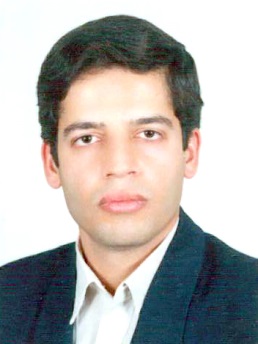 نام و نام خانوادگی:محمدرضا مسلمان یزدیشغل:عضو هیأت علمی دانشگاه آزاد اسلامی واحد میبدآدرس ایمیل:mosalmanyazdi@maybodiau.ac.irmosalmanyazdi@yahoo.comادرس محل کار:میبد، کیلومتر 3 جاده میبد- یزد، دانشگاه آزاد اسلامی واحد میبد، كد پستي: 8965151567تلفن محل کار:5-32370161-035تلفن همراه:09131516523ردیفمقطع رشتهگرایشدانشگاهاخذ مدرکمعدلعنوان پایاننامه1کارشناسیمکانیکساخت و تولیددانشگاه تبریز12/6/137723/16روشهای ترمیم و بازسازی میللنگ2کارشناسی ارشدمکانیکساخت و تولیددانشگاه صنعتی شریف27/5/138001/15طراحی دستگاه بارگذاری و تخلیه خودکار ماشین رولینگ چرخدندههای شفت اولیه و ثانویه گیربکس پراید3دکتریمکانیکتبدیل انرژیدانشگاه یزد11/7/139765/17بررسی تجربی جریان سیال و جداسازی آخال در تاندیش ریختهگری مداوم فولادردیفعنوان طرحمسئولیتمحل اجراخاتمه1طراحی و ساخت تابلوی روان لیزریمجریواحد میبد13882تهيه نرم افزار استانداردسازی اجزاي مشترك قالبهاي سنبه و ماتريسمجریواحد میبد13883بررسی ویژگیهای کاربردی تاسیسات مکانیکی رایج در پروژههای ساختمانیمجریواحد میبد13934بررسی نقایص اجرایی بر عملکرد مهاربند دروازهای و راههای بهبود عملکرد این سیستمهمکارواحد میبد13885بهینهسازی خروج از مرکزیت در بادبندهاي غیرهندسی با استفاده از بهينهسازی توابع فازی از سری الگوریتمهای تکاملی و اطلاعات بیانیهمکارواحد میبد13896بررسي موارد حادثه‌خيز در پروژه‌هاي ساختماني و تهيه دستورالعمل‌هاي ايمني و معيارهاي كنترل پروژه‌هاهمکار واحد مهریز13897بررسی پتانسیل‌های کاربرد مانیتورینگ در مدیریت ساختهمکارواحد میبد13938تأثیر عدم قرارگیری ستونها در مرکز صفحه ستون بر عملکرد آن و ارائه راهکارهایی جهت بهبود رفتار آنمجریواحد میبد--ردیفنوع اثرنام اثرنویسندگانناشرتاریخ نشرشابکصفحه1تألیفتأسیسات مکانیکی ساختمانمحمدرضا مسلمان یزدی، امیرحسین نگهیدانشگاه آزاد اسلامی واحد میبدمرداد 13962-3908-10-964-978136دورههای آموزشی دورههای آموزشی دورههای آموزشی دورههای آموزشی دورههای آموزشی دورههای آموزشی دورههای آموزشی دورههای آموزشی دورههای آموزشی دورههای آموزشی دورههای آموزشی ردیفنام دورهساعت دورهمحل برگزاریت برگزاریدرجهواحدشناسه دورهش  گواهیت گواهیش و ت مجوز1کارگاه برنامهریزی و تدوین طرح درس40واحد میبد25/10/83عالی22301----200923/89  23/10/832مقالهنویسی به زبان فارسی30واحد میبد25/11/83--262619/82----62619/82 14/4/833روششناسی تحقیق32واحد یزد--/11/83عالی--15762/82----15762/73  28/11/824آشنایی با نرمافزار Word24واحد میبد27/4/85عالی11602----31/4/1/85  23/12/845آشنایی با نرمافزار Power Point16واحد یزد3/5/85عالی1160912327/5-26-0411/6/8541/4/1/85  4/1/856آموزش بهینهسازی روابط لستاد و دانشجو12واحد یزد7/6/85عالی1182612334/5-26-0411/6/8541/4/1/85  4/1/857نحوه نگارش CV8واحد میبد30/6/85خوب5/03105----106874/89 8/5/858آموزش ویندوز XP40واحد یزد2/10/85عالی216216107/3-26/042/3/8620/4/2/84  4/2/859Microsoft Office 200032واحد یزد1/11/85متوسط216146110/3-26/042/3/8620/4/2/85  4/2/8510آشنایی با اینترنت30واحد یزد12/11/85عالی5/116056111/3-26/042/3/8620/4/2/85  4/2/8511آمار و SPSS مقدماتی24واحد میبد6/11/85خوب13108----16/4/2/85  1/7/8512روشهای ارتباط موفق16واحد میبد18/11/85عالی111106109/3-26/042/3/8620/4/2/84  4/2/8513آمار مقدماتی36واحد یزد21/11/85عالی231146104/3-26/044/2/8520/4/2/8514آشنایی با قوانین و آییننامههای پژوهشی8واحد یزد26/11/85عالی5/011276108/3-26-042/3/8620/4/2/85  4/2/8515SPSS24واحد یزد26/11/85عالی5/131086105/3-26-042/3/8620/4/2/85  4/2/8516چگونه از یک متن علمی اطلاعات استخراج کنیم8واحد میبد29/11/85خوب5/03106----16/4/2/85  23/12/8517ترتیلخوانی و تجوید قرآن کریم32واحد میبد10/2/86خوب24207----16/4/0/86  3/2/8618روشهای برقراری ارتباط موفقواحد میبد21/2/86خوب11110----16/4/0/86  3/2/8619مقالهنویسی علمی به زبان انگلیسی16واحد میبد29/2/86خوب13104----16/4/0/86  3/2/8620نحوه نگارش CV8واحد میبد4/3/86خوب5/03105----16/4/0/86  2/3/8621بهینهسازی روابط استاد و دانشجو12واحد میبد17/6/86خوب5/01826----301206/89  16/10/8622آموزش ایجاد وبلاگ16واحد میبد23/3/87خوب11627--23/3/8719/4/1387  15/2/8723آمار مقدماتی24واحد میبد22/4/87خوب5/18112--22/4/8719/4/1387  15/2/8724اقدام پژوهی24واحد میبد23/4/87خوب13212--23/4/8719/4/1387  15/2/8725آشنایی با مهارتهای زندگی16واحد میبد2/8/87خوب11128--2/8/8719/4/1387  15/2/8726بهرهوری نیروی انسانی8واحد میبد24/12/89خوب5/08113--24/12/898113/0422/89ک  24/12/8927آشنایی با اصول طراحی سوالات امتحانی8واحد میبد22/3/90خوب5/07059--22/3/907059/89732/89ک  22/3/9028مدیریت اطلاعات علمی با نرمافزار Endnote8واحد میبد4/2/91خوب5/07024--4/2/9101/7024/0732/139129انگیزش و یاددهی اثربخش16واحد میبد19/10/91--13210--24/11/913210/0732/1391  14/1/9130آشنایی با مهمترین بحرانهای دانشجویی24واحد میبد21/10/91--5/11829--18/11/911829/0732/1391  14/1/9131مدیریت شبکههای علمی و شبکههای تحقیقاتی مندلی16واحد میبد21/3/92--17129--9/7/9249099/89      23/2/9232آشنایی با وظایف و نقش ارزیاب در دانشگاه آزاد اسلامی24واحد یزد25/5/95--5/1902042/18814/3/11/2825/5/954853/4324/379/1395دورههای فرهنگیدورههای فرهنگیدورههای فرهنگیدورههای فرهنگیدورههای فرهنگیدورههای فرهنگیدورههای فرهنگیردیفنام دورهساعتبرگزار کنندهت برگزاریش گواهیت گواهی1نشست اساتید با موضوع " تولید ملی، حمایت از کار و سرمایه ایرانی"--دفتر نهاد نماینئگی مقام معظم رهبری در دانشگاههای آزاد اسلامی استان یزد     (تالار فرهنگیان یزد)12/2/914794/07/ن30/10/922نشست اساتید با موضوع "اندیشههای امام خمینی (ره)"--دفتر نهاد نماینئگی مقام معظم رهبری در دانشگاههای آزاد اسلامی استان یزد    (هتل داد)21/12/914676/07/ن21/12/913نشست اساتید با موضوع "اخلاق"--دفتر نهاد نماینئگی مقام معظم رهبری در دانشگاههای آزاد اسلامی استان یزد     (تالار فرهنگیان یزد)15/2/924712/07/ن4/4/924کرسی آزاد اندیشی ویژه اساتید2دفتر نهاد نماینئگی مقام معظم رهبری در دانشگاههای آزاد اسلامی استان یزد    (واحد یزد)21/3/924707/07/ن21/3/925کارگاه دانشافزایی استادان با موضوع "معرفتشناسی اسلامی" و "تاریخ تمدن و فلسفه علم"33دفتر نهاد نماینئگی مقام معظم رهبری در دانشگاههای آزاد اسلامی استان یزد    (واحد یزد)1/7/924740/07/ن1/7/926طرح استمرار ضیافت اندیشه با موضوع "معرفت شناسی اسلامی (ایمان و کفر)"2دفتر نهاد نماینئگی مقام معظم رهبری در دانشگاههای آزاد اسلامی استان یزد    (واحد یزد)27/7/924754/07/ن28/7/927کارگاه آموزشی جنگ نرم8سازمان بسیج اساتید استان یزد (دانشگاه یزد)24/10/92510-254/579/زم1/6/938کارگاه دانشافزایی استادان با موضوع "اخلاق حرفهای"17دفتر نهاد نماینئگی مقام معظم رهبری در دانشگاههای آزاد اسلامی استان یزد    (واحد یزد)23/4/934867/07/ن23/4/939گواهی مسابقه کتابخوانی کتاب "وحدت حوزه و دانشگاه"نمره 12 از 20دفتر نهاد نماینئگی مقام معظم رهبری در دانشگاههای آزاد اسلامی استان یزد    (واحد یزد)18/5/934877/07/ن25/5/9310کارگاه دانشافزایی استادان با موضوع "معرفتشناسی سطح 1"16دفتر نهاد نماینئگی مقام معظم رهبری در دانشگاههای آزاد اسلامی استان یزد (دانشگاه حائری میبد)4/7/945002/07/ن4/7/9411کارگاه دانشافزایی استادان با موضوع "اندیشه سیاسی و مبانی انقلاب اسلامی (اقتصاد مقاومتی) سطح 4"5/15دفتر نهاد نماینئگی مقام معظم رهبری در دانشگاههای آزاد اسلامی استان یزد    (واحد یزد)21/6/955096/07/ن21/6/9512گواهی مسابقه کتابخوانی کتاب "سلام بر ابراهیم"نمره 7 از 10 (معادل 4 ساعت)دفتر نهاد نماینئگی مقام معظم رهبری در دانشگاههای آزاد اسلامی استان یزد    (واحد یزد)23/6/955097/07/ن23/6/95دورههای تخصصیدورههای تخصصیدورههای تخصصیدورههای تخصصیدورههای تخصصیدورههای تخصصیدورههای تخصصیردیفنام دورهساعتبرگزار کنندهت برگزاریش گواهیت گواهی1دوره آموزشی "سمینار طراحی آسانسور و پله برقی"8سازمان نظام مهندسی ساختمان استان یزد18/12/844178/8421/12/842Introduction to Pneumatic & Electro Pneumatic p13334شرکت فستو پنیوماتیک17/1/87--23/6/873گواهی مهارت حرفه "آزمونگر" مطابق با استاندارد مهارت 28 /39-140سازمان آموزش فنی و حرفه ای استان یزد15/6/891272715/9/894دوره آموزشی "تاسیسات لولهکشی گاز ساختمانها"16سازمان نظام مهندسی ساختمان استان یزد21/6/921177/922/7/92نام استاندارد "مدیر اموزشگاه ازاد فنی و حرفه ای"سازمان آموزش فنی و حرفهای11/6/96کد دوره: 2311265     کد استاندارد: 2-19/11/1/3ردیفعنوانمحلتاریختوضیح1پژوهشگر فعالواحد میبد29/9/90لوح تقدیر به مناسبت هفته پژوهش 13902گواهی داوری 12 مقالهواحد میبددی 93دومین همایش ملی زلزلهشناسی و مهندسی زلزله3گواهی داوری 9  مقالهواحد میبداسفند 93دومین همایش ملی مصالح ساختمانی و فناوریهای نوین در صنعت ساختمان4گواهی داوری 18 مقالهواحد میبدبهمن 94سومین همایش ملی مصالح ساختمانی و فناوریهای نوین در صنعت ساختمان5گواهی داوری 10 مقالهواحد میبداسفند 95چهارمین همایش ملی مصالح ساختمانی و فناوریهای نوین در عمران، معماری و شهرسازی6گواهی داوری 20 مقالهواحد میبد13/2/97پنچمین همایش ملی مصالح ساختمانی و فناوریهای نوین در عمران، معماری و شهرسازی